Publicado en Madrid el 28/09/2020 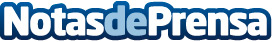 Insyte consolida su expansión internacional en Francia La compañía exporta más del 30% de su producción de componentes electrónicos especializadosDatos de contacto:Noelia Perlacia915191005Nota de prensa publicada en: https://www.notasdeprensa.es/insyte-consolida-su-expansion-internacional-en Categorias: Internacional Nacional Finanzas Telecomunicaciones Inteligencia Artificial y Robótica Emprendedores http://www.notasdeprensa.es